ПРАВИТЕЛЬСТВО АРХАНГЕЛЬСКОЙ ОБЛАСТИПОСТАНОВЛЕНИЕот 1 июня 2022 г. N 369-ппОБ УТВЕРЖДЕНИИ РАСПРЕДЕЛЕНИЯ СУБСИДИЙ БЮДЖЕТАМ МУНИЦИПАЛЬНЫХРАЙОНОВ, МУНИЦИПАЛЬНЫХ ОКРУГОВ И ГОРОДСКИХ ОКРУГОВАРХАНГЕЛЬСКОЙ ОБЛАСТИ ИЗ ОБЛАСТНОГО БЮДЖЕТА НА РЕАЛИЗАЦИЮМУНИЦИПАЛЬНЫХ ПРОГРАММ ПОДДЕРЖКИ СОЦИАЛЬНО ОРИЕНТИРОВАННЫХНЕКОММЕРЧЕСКИХ ОРГАНИЗАЦИЙ В 2022 ГОДУВ соответствии со статьей 139 Бюджетного кодекса Российской Федерации, подпунктом "ж" пункта 4 статьи 9 областного закона от 22 декабря 2021 года N 522-31-ОЗ "Об областном бюджете на 2022 год и на плановый период 2023 и 2024 годов", пунктом 25 Порядка предоставления и распределения субсидий бюджетам муниципальных районов, муниципальных округов и городских округов Архангельской области из областного бюджета на реализацию муниципальных программ поддержки социально ориентированных некоммерческих организаций, утвержденного постановлением Правительства Архангельской области от 10 октября 2019 года N 548-пп, Правительство Архангельской области постановляет:1. Утвердить прилагаемое распределение субсидий бюджетам муниципальных районов, муниципальных округов и городских округов Архангельской области из областного бюджета на реализацию муниципальных программ поддержки социально ориентированных некоммерческих организаций в 2022 году.2. Настоящее постановление вступает в силу со дня его официального опубликования.Первый заместитель ГубернатораАрхангельской области -председатель ПравительстваАрхангельской областиА.В.АЛСУФЬЕВУтвержденопостановлением ПравительстваАрхангельской областиот 01.06.2022 N 369-ппРАСПРЕДЕЛЕНИЕСУБСИДИЙ БЮДЖЕТАМ МУНИЦИПАЛЬНЫХ РАЙОНОВ,МУНИЦИПАЛЬНЫХ ОКРУГОВ И ГОРОДСКИХ ОКРУГОВ АРХАНГЕЛЬСКОЙОБЛАСТИ ИЗ ОБЛАСТНОГО БЮДЖЕТА НА РЕАЛИЗАЦИЮ МУНИЦИПАЛЬНЫХПРОГРАММ ПОДДЕРЖКИ СОЦИАЛЬНО ОРИЕНТИРОВАННЫХ НЕКОММЕРЧЕСКИХОРГАНИЗАЦИЙ В 2022 ГОДУ\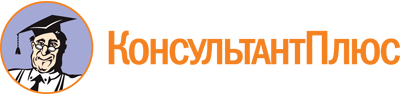 Постановление Правительства Архангельской области от 01.06.2022 N 369-пп
"Об утверждении распределения субсидий бюджетам муниципальных районов, муниципальных округов и городских округов Архангельской области из областного бюджета на реализацию муниципальных программ поддержки социально ориентированных некоммерческих организаций в 2022 году"Документ предоставлен КонсультантПлюс

www.consultant.ru

Дата сохранения: 10.12.2022
 Наименование муниципального образования Архангельской областиСумма, рублей1. Городской округ Архангельской области "Северодвинск"1 017 381,002. Пинежский муниципальный район Архангельской области411 930,003. Вельский муниципальный район Архангельской области619 274,004. Няндомский муниципальный район Архангельской области702 819,005. Городской округ Архангельской области "Мирный"641 750,006. Вилегодский муниципальный округ Архангельской области517 935,007. Приморский муниципальный район Архангельской области435 176,008. Устьянский муниципальный район Архангельской области548 486,009. Плесецкий муниципальный округ Архангельской области658 800,0010. Онежский муниципальный район Архангельской области486 210,0011. Холмогорский муниципальный район Архангельской области452 780,0012. Ленский муниципальный район Архангельской области343 325,0013. Виноградовский муниципальный округ Архангельской области373 870,0014. Городской округ Архангельской области "Город Коряжма"340 869,0015. Каргопольский муниципальный округ Архангельской области449 395,00Всего8 000 000,00